Расширенное заседание Ученого советаИнститута археологии и этнографии СО РАНсостоится 25 декабря 2019 г. в 10.00 в конференц-залеПОВЕСТКА ДНЯ:Вручение почетных грамот сотрудникам ИАЭТ СО РАН.Утверждение темы докторской диссертации с.н.с. Отдела археологии палеометалла Шульге П.И.Отчеты об итогах научной и научно-организационной деятельности отделов:Регламент – 15 мин. Отдел археологии каменного века – М.В. Шуньков; Отдел археологии палеометалла – В.И. Молодин; Отдел этнографии – Е.Ф. Фурсова; Отдел спасательных археологических работ – К.К. Павленок; Отдел геохронологии кайнозоя – В.Н. Зенин; Научно-образовательный отдел – М.Б. Козликин;Краткие итоги финансово-хозяйственной деятельности за 2019 год – Н.В. Проценко; Т.И. Ляшенко;Приглашаются все научные сотрудники.Ученый секретарь ИАЭТ СО РАНК.и.н.				О.И. Новикова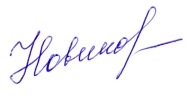 ПРОГРАММА НАУЧНОЙ СЕССИИ25 декабря									конференц-залРегламент – 15 мин., 5 мин. вопросыАРХЕОЛОГИЯ КАМЕННОГО ВЕКА14:00. Деревянко А.П., Шуньков М.В., Булатович Л., Анойкин А.А., Ульянов В.А., Козликин М.Б., Меденица И. Новые результаты исследования скального навеса Малишина Стена в Черногории.14:20. Рыбалко А.Г., Кандыба А.В. Исследования ашельских комплексов стоянки Дарвагчай-залив-4 в 2019 году.14:40. Шнайдер С.В., Сайфулоев Н.Н., Алишер кызы С., Рудая Н.А., Дедов И.Е., Зоткина Л.В., Жуков В.А., Караев А., Наврузбеков М., Алексейцева В.В., Кривошапкин А.И. Первые данные изучения многослойного памятника Истыкская пещера (Восточный Памир, Таджикистан).15:00. Павленок К.К. Развитие леваллуазской технологии на западе Центральной Азии: новые данные.15:20. Анойкин А.А., Харевич В.М., Павленок Г.Д., Бочарова Е.Н., Марковский Г.И., Гладышев С.А., Ульянов В.А., Кандыба А.В., Таймагамбетов Ж.К., Искаков Г.Т., Дуванбеков Р.С., Шуньков М.В. Исследование индустрий начального верхнего палеолита на стоянке Ушбулак (Восточный Казахстан) в 2019 году.15:40. Молодин В.И., Мыльникова Л.Н., Нестерова М.С., Кобелева Л.С., Ненахов Д.А., Пархомчук Е.В., Райнхольд С., Петрожицкий А.В., Пархомчук В.В., Растигеев С.А. Новые данные по хронологии объектов барабинской неолитической культуры. –16:00. Рендю В., Колобова К.А., Шнайдер С.В. Результаты раскопок в 2019 г. охотничьей стоянки неандертальцев Ше-Пино (Франция)16:20. Деревянко А.П., Шуньков М.В., Козликин М.Б., Федорченко А.Ю., Михиенко В.А., Чеха А.М., Чеха А.Н. Новые палеолитические материалы из южной галереи Денисовой пещеры.16:40. Шуньков М.В., Федорченко А.Ю., Козликин М.Б. Костяные орудия и персональные украшения начала верхнего палеолита из южной галереи Денисовой пещеры.17:00. Хаценович А.М., Рыбин Е.П., Базаргур Д., Марченко Д.В., Ге Дж., Клементьев А.М., Когай С.А., Долгушин И.Д., Шевченко Т.А., Гунчинсурэн Б., Олсен Д.У. Новая хронология и культурная атрибуция археологических комплексов памятников Мойлтын ам и Орхон-7 (Центральная Монголия).17:20. Деревянко А.П., Кандыба А.В., Гладышев С.А., Нгуен За Дой, Нгуен Кхак Шу Типологическая характеристика нуклеусов и орудий раннепалеолитической индустрии анкхе во Вьетнаме.Дискуссия.26 декабря								 конференц-залАРХЕОЛОГИЯ ЭПОХИ ПАЛЕОМЕТАЛЛА И СРЕДНЕВЕКОВЬЯ10:00. Батанина О.В. Два случая скальпирования в погребениях позднекротовской (черноозёрской) культуры могильника Тартас-1.10:20. Полосьмак Н.В., Ямаева Е.Е. Местонахождение петроглифов у деревни Йодро, республика Алтай (Предварительное сообщение).10:40. Молодин В.И., Черемисин Д.В., Батболд Н., Ненахова Ю.Н. В поисках наскальных изображений на Северо-Западе Монголии.11:00.	Константинов Н.А., Мыльников В.П., Слюсаренко И.Ю., Степанова Е.В., Васильева Н.А. Завершение полевого доследования внутримогильной конструкции Пятого Пазырыкского кургана.11:20.	Марченко Ж.В., Гришин А.Е., Позднякова О.А., Дядьков П.Г., Евменов Н.Д., Кокорев Ф.В., Гнездилова И.С., Понедельченко Л.О. Новый курганный могильник Новая Курья 1 в Северной Кулунде.11:40.	Мыльникова Л.Н., Молодин В.И., Дураков И.А., Ненахова Ю.Н., Ефремова Н.С., Хансен С., Кобелева Л.С., Селин Д.В., Ненахов Д.А. Погребение мастера-гончара бронзового века.12:00.	 Выборнов А.В., Чертыков В.А. Археологические разведки в долине реки Аскиз и окрестностях горы Терская в Республике Хакасия в 2019 году.12:20. Дудко А.А., Васильева Ю.А. Результаты спасательных археологических работ Юганского отряда в Сургутском районе Ханты-Мансийского автономного округа – Югры в 2019 году.Дискуссия13:00 – 14:00 – ПЕРЕРЫВ14:00.	Новосельцева В.М. Новые раскопки на Анжевском комплексе археологических памятников. 14:20.	 Гаркуша Ю.Н., Новиков А.В. Дверные проемы и дверные полотна из построек Усть-Войкарского городища (по материалам 2012–2016 годов).14:40.	 Татаурова Л.В. Русский комплекс XVII–XVIII веков Ананьино-I в Тарском Прииртышье. Открытия и уникальные находки полевого сезона 2019 года.15:00. Тимощенко А.А., Морозов А.А., Кравцова А.С., Селин Д.В., Бычков Д.А., Колонцов С.В. Предварительные результаты историко-археологического исследования Спасского собора (город Куйбышев) в 2019 году.15:20.	 Гнездилова И.С., Нестеркина А.Л., Соловьева Е.А., Соловьев А.И. Культура каяских царств на юге Корейского полуострова: по материалам раскопок на памятнике Кёдон-Сонхёндон в 2019 году.15:40.	 Медведев В.Е., Сергушева Е.А. Семена культурного проса памятника Сопка Булочка (Приморье).Дискуссия26 декабря							читальный зал библиотекиЭТНОГРАФИЯ10:00. Бурнаков В.А. Кошка в верованиях и обрядности хакасов (конец XIX – середина XX века).10:20. Голубкова О.В. Мифологические персонажи в исследовании этнокультурной идентичности локальных групп восточных славян в Западной Сибири.10:40.	 Лыгденова В.В. Эволюция символов и этапы свадебного обряда у баргузинских бурят в XX- начале XXI веков.11:00.	 Любимова Г.В., Рублева А.А. Ритуальный сценарий русской сибирской свадьбы: традиции и новации второй половины XX в. (по полевым материалам 2018–2019 годов).11:20.	 Майничева А.Ю., Груздева Е.А., Орлова Е.Ю., Радзюкевич А.В. Выбор методики фиксации этнографического объекта с использованием информационных технологий.11:40.	 Николаев В.В. Результаты интеграции коренного населения предгорий Северного Алтая в социальную структуру Российской империи (на примере аила и села Пильно по материалам Всероссийской переписи 1917 года).12:00.	 Октябрьская И.В., Чиркина Е.М. Анастасийцы Новосибирской области: культура поселений.12:20. Самушкина Е.В. Национальная политика в Горном Алтае: формирование советской праздничной культуры в 1920–1930-е годы.12:40. Чемчиева А.П. Институт алтайского рода: итоги трансформации.Дискуссия